ABDUL.364609@2freemail.com 	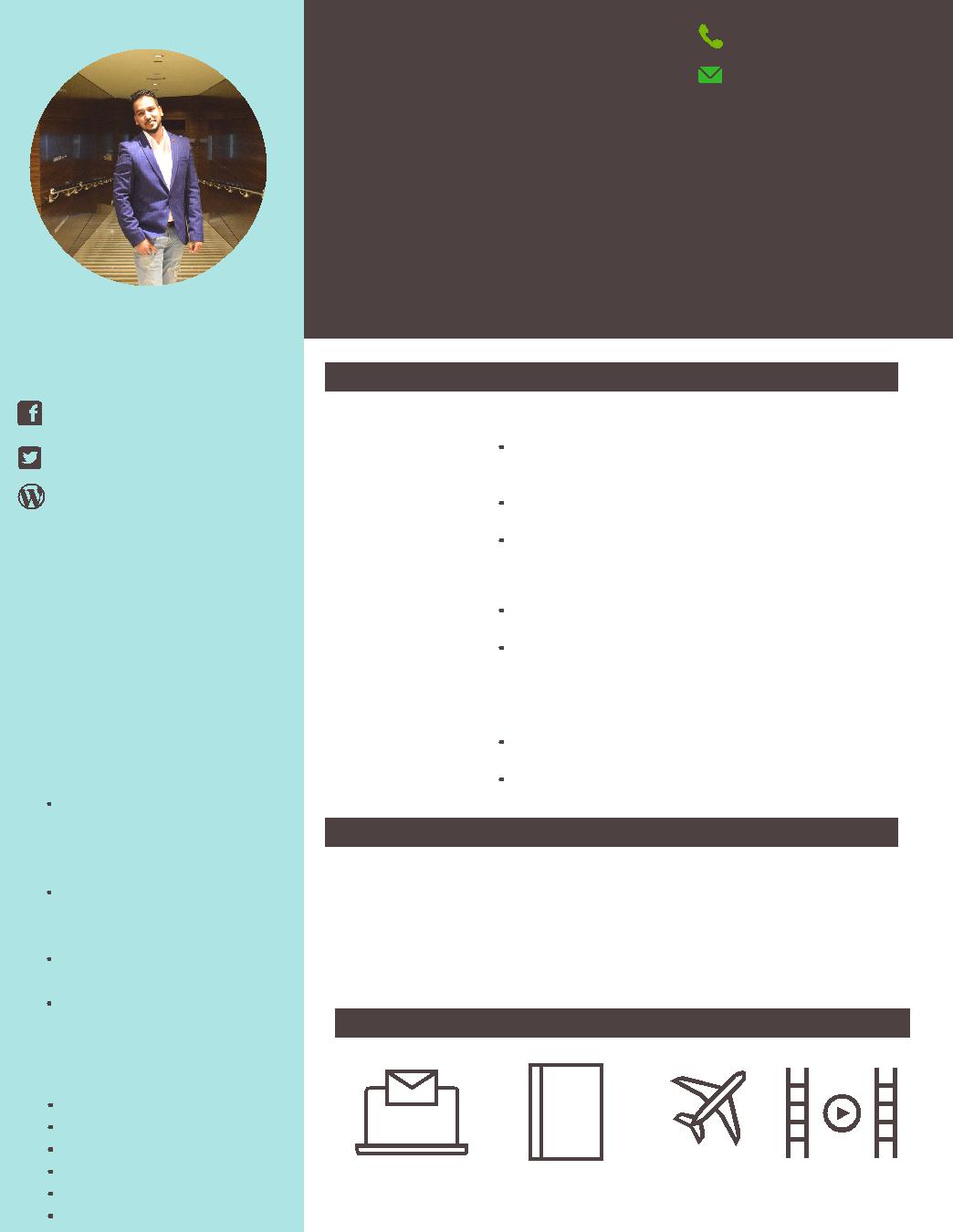 P R O F I L EFriendly and flexible Travel Consultant with excellent customer service skills and a successful track record of assisting clients in finding travel package deals and providing them with competitive yet profitable trips.ACCOMPLISHMENTAttended a training batch of 60 days in Make My Trip Pvt. Ltd. For Holiday packages.Well versed in all CRS system (Amadeus, Galileo, Sabre).Good geographicalknowledge.Excellent written and verbal communication.S K I L L SSelf-motivatedHighly competitiveSales analysisCustomer serviceInterpersonal skillsClient developmentA B D U LT R A V E L	C O N S U L T A N TP R O F I L E2 01 5 - 2 01 7	Musafir.com | Holiday ConsultantResearch various destinations and means of travel regarding prices, customs, weather conditions, reviews etc.Use promotional techniques and prepare promotional materials to sell itinerary tour packages. Reach the revenue and profit targets2 01 4 - 2 01 5	All4Seasons Travel | Travel ConsultantHandling inbound call for international and domestic airfare inquiries.Achieving monthly target in terms of the tickets issued and revenue generated.2 01 3 - 2 01 4	Motif India (Goibibo.com) | Sales ExecutiveHandling international airfare queries from sales staff and corporate clients.Maintain professional image by responding allinquiries in stipulated timeEDUCATIONH O B B I E S2 01 3 - 2 01 3IATA - Foundation levelSai Seven Sea Institute2 01 0 - 2 01 3Bachelor in Business AdministrationSardar Patel UniversityInternetInternetInternetInternetInternetInternetInternetTravelTravelTravelTravelTravelTravelTravellingMoviesInternetInternetInternetInternetInternetInternetInternetTravelTravelTravelTravelTravelTravelTravellingMoviesBloggingBloggingBloggingBloggingBloggingBloggingBlogging